ULTIMO DELLA STAGIONE SPORTIVA CALCIO A CINQUESOMMARIOSOMMARIO	1COMUNICAZIONI DELLA F.I.G.C.	1COMUNICAZIONI DELLA L.N.D.	1COMUNICAZIONI DELLA DIVISIONE CALCIO A CINQUE	1COMUNICAZIONI DEL COMITATO REGIONALE MARCHE	1COMUNICAZIONI DELLA F.I.G.C.COMUNICAZIONI DELLA L.N.D.COMUNICAZIONI DELLA DIVISIONE CALCIO A CINQUECOMUNICAZIONI DEL COMITATO REGIONALE MARCHECLASSIFICHE FINALI S.S. 2022/2023Si pubblicano, di seguito, le classifiche finali e le graduatorie del Premio Disciplina dei Campionati organizzati nell’ambito di questo Comitato Regionale, relative alla stagione sportiva 2022/2023.Eventuali osservazioni, contestazioni o precisazioni in ordine alle classifiche ed alle relative graduatorie del Premio Disciplina dovranno essere redatte – in forma articolata e motivata – su carta intestata, sottoscritta dal Presidente, timbrata in originale e dovranno pervenire entro e non oltre il decimo giorno dalla pubblicazione all’albo del Comitato Regionale.CALCIO A CINQUE SERIE C1CLASSIFICA REGULAR SEASONGIRONE APLAY OFFSemifinale 2^ classificata – 5^ classificata regular seasonAUDAX 1970 S.ANGELO – POL.CAGLI SPORT ASSOCIATI		6-4Semifinale 3^ classificata – 4^ classificata regular seasonMONTELUPONE CALCIO A 5 – PIETRALACROCE 73			4-5Finale play offAUDAX 1970 S.ANGELO – PIETRALACROCE 73				5-4PLAY OUTSemifinale 10^ classificata – 13^ classificata regular seasonINVICTA FUTSAL MACERATA QUALIFICATA ALLA FINALE PLAY-OUT PER EFFETTO DEL DISTACCO PARI O SUPERIORE AI 10 PUNTI DALLA TREDICESIMA CLASSIFICATASemifinale 11^ classificata – 12^ classificata regular seasonGROTTACCIA 2005 – REAL SAN GIORGIO				4-1Finale play outINVICTA FUTSAL MACERATA – GROTTACCIA 2005			6-4CLASSIFICA FINALE1^	SANGIORGIO2^	AUDAX 1970 S.ANGELO3^	PIETRALACROCE 734^	MONTELUPONE CALCIO A 55^	POL.CAGLI SPORT ASSOCIATI10^	INVICTA FUTSAL MACERATA11^	GROTTACCIA 200512^	REAL SAN GIORGIO13^	NUOVA OTTRANO 9814	DINAMIS 1990Campione Regionale Calcio a Cinque Serie C1			SANGIORGIOSeconda classificata e qualificata agli spareggi nazionali		AUDAX 1970 S.ANGELORetrocessa direttamente al Campionato di Serie C2		DINAMIS 1990Retrocesse al Campionato di Serie C2 dopo i play-out		GROTTACCIA 2005									REAL SAN GIORGIO									NUOVA OTTRANO 98** non ha disputato il play-out visto il distacco pari o superiore ai 10 punti dalla decima classificata.GRADUATORIA COPPA DISCIPLINA                                PUNTI   SOCIETA' DIRIGENTI TECNICI CALCIATORIAUDAX 1970 S.ANGELO        A     7,80                       0,15      7,65 JESI CALCIO A 5            A     9,60                       0,15      9,45 DINAMIS 1990               A    11,75     2,00                        9,75 PIANACCIO                  A    12,00     2,00     4,00     0,15      5,85 FUTSAL MONTURANO           A    14,95              6,00     1,30      7,65 MONTELUPONE CALCIO A 5     A    15,65              8,00               7,65 GROTTACCIA 2005            A    16,30             10,00               6,30 SANGIORGIO                 A    16,70     1,00    10,00     0,15      5,55 ALMA JUVENTUS FANO         A    17,45     4,00     7,00               6,45 PIETRALACROCE 73           A    18,20     3,00     4,00     1,45      9,75 REAL SAN GIORGIO           A    19,20     4,00     4,00     2,05      9,15 POL.CAGLI SPORT ASSOCIATI  A    30,25    10,00    12,00               8,25 NUOVA OTTRANO 98           A    44,70     4,00    20,00              20,70 INVICTA FUTSAL MACERATA    A    48,50     4,00    30,00     1,60     12,90PREMIO IMPIEGO GIOVANI CAMPIONATO SERIE C1La Società che ha diritto al premio per la S.S. 2022/2023 è la INVICTA FUTSAL MACERATA.CALCIO A CINQUE SERIE C2CLASSIFICA REGULAR SEASONGIRONE AGIRONE BSPAREGGIO TREDICESIMO POSTOSERRALTA – POLVERIGI C5						4-0GIRONE CSTRALCIO CLASSIFICA AVULSA*=================================================================================================================================== I     Societa'                        I PN | GC | VI | PE | NL | G.F| G.S| DIF I PN | GI | VI | PE | NL | G.F| G.S|  DIF|          |I                                     I    |    |    |    |    |    |    |     I    |    |    |    |    |    |    |     |          |*-----------------------------------------------------------------------------------------------------------------------------------!  4  POL.  CSI STELLA A.S.D.         I 40 ! 26 ! 12 ! 10 !  4 !106 !107 !  1- I  3 !  2 !  1 !  1 !    ! 10 !  8 !  2  !          II                                     I    !    !    !    !    !    !    !     I    !    !    !    !    !    !    !     !          I!  5  A.S.D.REAL ANCARIA              I 40 ! 26 ! 12 ! 10 !  4 ! 89 ! 82 !  7  I  3 !  2 !  1 !  1 !    !  8 ! 10 !  2- !          II                                     I    |    |    |    |    |    |    |     I    |    |    |    |    |    |    |     |          |*-----------------------------------------------------------------------------------------------------------------------------------TITOLO REGIONALENUOVA JUVENTINA FFC – TRE TORRI A.S.D.				7-5				TRE TORRI A.S.D. – FUTSAL MONTEMARCIANO C5			7-6	FUTSAL MONTEMARCIANO C5 – NUOVA JUVENTINA FFC		2-3	La Società NUOVA JUVENTINA FFC si aggiudica il Titolo Regionale Calcio a Cinque Serie C2.PLAY OFFGIRONE “A”Semifinale 2^ classificata – 5^ classificata regular seasonAMICI DEL CENTROSOCIO SP. QUALIFICATO ALLA FINALE PLAY-OFF PER EFFETTO DEL DISTACCO PARI O SUPERIORE AI 10 PUNTI DALLA QUINTA CLASSIFICATASemifinale 3^ classificata – 4^ classificata regular seasonCITTA’ DI OSTRA – ANCONITANA CALCIO A 5				3-1Finale play offAMICI DEL CENTROSOCIO SP. – CITTA’ DI OSTRA			4-7GIRONE “B”BAYER CAPPUCCINI QUALIFICATO ALLA FASE SPAREGGI-PROMOZIONE PER EFFETTO DEL DISTACCO PARI O SUPERIORE AI 10 PUNTI DALLA TERZA CLASSIFICATAGIRONE “C”Semifinale 2^ classificata – 5^ classificata regular seasonFUTSAL CASELLE QUALIFICATO ALLA FINALE PLAY-OFF PER EFFETTO DEL DISTACCO PARI O SUPERIORE AI 10 PUNTI DALLA QUINTA CLASSIFICATASemifinale 3^ classificata – 4^ classificata regular seasonROCCAFLUVIONE QUALIFICATO ALLA FASE SPAREGGI-PROMOZIONE PER EFFETTO DEL DISTACCO PARI O SUPERIORE AI 10 PUNTI DALLA QUARTA CLASSIFICATAFinale play offFUTSAL CASELLE – ROCCAFLUVIONE					6-4TRIANGOLARE PROMOZIONE SECONDE CLASSIFICATEFUTSAL CASELLE – BAYER CAPPUCCINI				3-3CITTA’ DI OSTRA – FUTSAL CASELLE					1-6BAYER CAPPUCCINI – CITTA’ DI OSTRA					6-1CLASSIFICA FINALEBAYER CAPPUCCINI	punti 4		differenza reti +5	reti segnate 9FUTSAL CASELLE		punti 4		differenza reti +5	reti segnate 9CITTA’ DI OSTRA		punti 0		ESITO SORTEGGIO PROMOZIONEA seguito del sorteggio effettuato il 31 maggio 2023 presso la Sede del Comitato Regionale Marche la squadra che acquisisce il titolo sportivo per disputare il Campionato di Serie C1 nella S.S. 2023/2024 è il FUTSAL CASELLE.PLAY OUTGIRONE “A”Semifinale 10^ classificata – 13^ classificata regular seasonOLYMPIA FANO C5 CLASSIFICATA AL DECIMO POSTO PER EFFETTO DEL DISTACCO PARI O SUPERIORE AI 10 PUNTI DALLA TREDICESIMA CLASSIFICATASemifinale 11^ classificata – 12^ classificata regular seasonAVIS ARCEVIA 1964 – GNANO 04						1-3Finale play outAVIS ARCEVIA 1964 – OLIMPIA JUVENTU FALCONARA		4-3GIRONE “B”Semifinale 10^ classificata – 13^ classificata regular seasonAURORA TREIA CLASSIFICATA AL DECIMO POSTO PER EFFETTO DEL DISTACCO PARI O SUPERIORE AI 10 PUNTI DALLA TREDICESIMA CLASSIFICATA Semifinale 11^ classificata – 12^ classificata regular seasonFUTSAL SAMBUCHETO – OSIMO FIVE					3-4Finale play outFUTSAL SAMBUCHETO CLASSIFICATA AL DODICESIMO POSTO PER EFFETTO DEL DISTACCO PARI O SUPERIORE AI 10 PUNTI DALLA TREDICESIMA CLASSIFICATAGIRONE “C”Semifinale 10^ classificata – 13^ classificata regular seasonFUTSAL PRANDONE CLASSIFICATO AL DECIMO POSTO PER EFFETTO DEL DISTACCO PARI O SUPERIORE AI 10 PUNTI DALLA TREDICESIMA CLASSIFICATASemifinale 11^ classificata – 12^ classificata regular seasonU.MANDOLESI CALCIO – RIVIERA DELLE PALME			3-2Finale play outRIVIERA DELLE PALME – PICENO UNITED MMX ARL			5-0CLASSIFICA FINALEGIRONE “A”1^	FUTSAL MONTEMARCIANO C52^	CITTA DI OSTRA3^	AMICI DEL CENTROSOCIO SP.4^	ANCONITANA CALCIO A 55^	CHIARAVALLE FUTSAL10^	OLYMPIA FANO C511^	GNANO 0412^	AVIS ARCEVIA 196413^	OLIMPIA JUVENTU FALCONARA14	NEW ACADEMYGIRONE “B”1^	TRE TORRI A.S.D.2^	BAYER CAPPUCCINI3^	GAGLIOLE F.C.4^	AVENALE5^	CASTELBELLINO CALCIO A 510^	AURORA TREIA11^	OSIMO FIVE12^	FUTSAL SAMBUCHETO13^	SERRALTA14	POLVERIGI C5GIRONE “C”1^	NUOVA JUVENTINA FFC2^	FUTSAL CASELLE3^	ROCCAFLUVIONE4^	CSI STELLA A.S.D.5^	REAL ANCARIA10^	FUTSAL PRANDONE11^	U.MANDOLESI CALCIO12^	RIVIERA DELLE PALME13^	PICENO UNITED MMX A.R.L.14	FUTSAL SANGIUSTESE A.R.L.Promosse al Campionato Regionale di Serie C1			FUTSAL MONTEMARCIANO C5									TRE TORRI A.S.D.									NUOVA JUVENTINA FFCPromossa al Campionato Regionale di Serie C1 dopo i play-off	FUTSAL CASELLERetrocesse direttamente al Campionato di Serie D			NEW ACADEMY									POLVERIGI C5									FUTSAL SANGIUSTESE A.R.L.Retrocesse al Campionato di Serie D dopo i play-out		OLIMPIA JUVENTU FALCONARA									SERRALTA*									PICENO UNITED MMX A.R.L.* non ha disputato il play-out visto il distacco pari o superiore ai 10 punti dalla decima classificata.Retrocesse al Campionato di Serie D dopo la fase finale con le vincenti play-off della Serie D:				AVIS ARCEVIA 1964									FUTSAL SAMBUCHETO									RIVIERA DELLE PALMEGRADUATORIA COPPA DISCIPLINA                                PUNTI   SOCIETA' DIRIGENTI TECNICI CALCIATORIL ALTRO SPORT CALCIO A 5   C     3,75                       0,15      3,60AVIS ARCEVIA 1964          A     5,85                                 5,85AMICI DEL CENTROSOCIO SP.  A     6,35              2,00     0,15      4,20NEW ACADEMY                A     6,40     1,00              0,15      5,25CALCETTO CASTRUM LAURI     B     8,70                                 8,70BAYER CAPPUCCINI           B     9,00     2,00     1,00     0,30      5,70OLYMPIA FANO C5            A     9,15                       0,90      8,25VERBENA C5 ANCONA          A     9,25     1,00                        8,25NUOVA JUVENTINA FFC        C     9,70     2,00     2,00               5,70FUTSAL PRANDONE            C    11,10                       0,15     10,95ACLI MANTOVANI CALCIO A 5  A    11,45     1,00              2,20      8,25POLISPORTIVA VICTORIA      B    12,25                       1,15     11,10REAL FABRIANO              B    12,25                       1,15     11,10CHIARAVALLE FUTSAL         A    13,15              1,00     0,30     11,85GNANO 04                   A    13,20     2,00     1,00              10,20CITTA DI OSTRA             A    13,30              5,00     2,30      6,00CSI STELLA A.S.D.          C    13,60              4,00               9,60FUTSAL SANGIUSTESE A.R.L.  C    13,65                       0,30     13,35FUTSAL CAMPIGLIONE         C    14,10                       0,45     13,65ACLI AUDAX MONTECOSARO C5  C    15,95              5,00     0,15     10,80ACLI VILLA MUSONE          B    16,20              6,00     0,30      9,90FUTSAL CASELLE             C    16,75     5,00     2,00     0,30      9,45AVENALE                    B    17,35              7,00              10,35U.MANDOLESI CALCIO         C    17,55              8,00     2,20      7,35TRE TORRI A.S.D.           B    17,90              8,00     0,15      9,75FUTSAL MONTEMARCIANO C5    A    18,00     2,00    10,00     0,30      5,70POLVERIGI C5              SP    18,30     2,00     1,00              15,30RIVIERA DELLE PALME        C    18,30              9,00     0,45      8,85LUCREZIA CALCIO A 5        A    19,00    12,00     1,00     0,15      5,85ROCCAFLUVIONE              C    19,00     3,00    10,00               6,00ANCONITANA CALCIO A 5      A    19,05     6,00              0,30     12,75CASTELBELLINO CALCIO A 5   B    19,05              6,00              13,05FUTSAL SAMBUCHETO          B    20,50     8,00     8,00               4,50REAL ANCARIA               C    23,05              8,00     2,60     12,45AURORA TREIA               B    23,55     2,00    10,00     0,15     11,40SERRALTA                  SP    23,65     3,00    13,00               7,65GAGLIOLE F.C.              B    23,75     2,00    11,00     1,45      9,30REAL EAGLES VIRTUS PAGLIA  C    24,90    10,00     1,00     1,45     12,45PIEVE D ICO CALCIO A 5     A    26,25     4,00    14,00               8,25PICENO UNITED MMX A R.L.   C    29,10             18,00              11,10OLIMPIA JUVENTU FALCONARA  A    30,45    14,00     4,00              12,45OSIMO FIVE                 B    31,55    12,00     8,00     0,30     11,25PREMIO IMPIEGO GIOVANI CAMPIONATO SERIE C2La Società che ha diritto al premio per la S.S. 2022/2023 è la U.MANDOLESI CALCIO.CALCIO A CINQUE SERIE DCLASSIFICA REGULAR SEASONGIRONE AGIRONE BGIRONE CSTRALCIO CLASSIFICA AVULSA*=================================================================================================================================== I     Societa'                        I PN | GC | VI | PE | NL | G.F| G.S| DIF I PN | GI | VI | PE | NL | G.F| G.S|  DIF|          |I                                     I    |    |    |    |    |    |    |     I    |    |    |    |    |    |    |     |          |*-----------------------------------------------------------------------------------------------------------------------------------|  4  A.S.D.SAN BIAGIO                I 42 | 22 | 13 |  6 |  3 |123 | 94 | 29  I  3 |  2 |  1 |  1 |    | 12 | 11 |  1  |          |   I                                     I    |    |    |    |    |    |    |     I    |    |    |    |    |    |    |     |          I   |  5  A.S.  CALCETTO NUMANA           I 42 | 22 | 13 |  6 |  3 | 93 | 63 | 30  I  3 |  2 |  1 |  1 |    | 11 | 12 |  1- |          I   I                                     I    |    |    |    |    |    |    |     I    |    |    |    |    |    |    |     |          |*-----------------------------------------------------------------------------------------------------------------------------------GIRONE DSTRALCIO CLASSIFICA AVULSA*=================================================================================================================================== I     Societa'                        I PN | GC | VI | PE | NL | G.F| G.S| DIF I PN | GI | VI | PE | NL | G.F| G.S|  DIF|          |I                                     I    |    |    |    |    |    |    |     I    |    |    |    |    |    |    |     |          |*-----------------------------------------------------------------------------------------------------------------------------------|  4  A.S.D.CANTINE RIUNITE CSI       I 40 | 22 | 12 |  6 |  4 | 66 | 47 | 19  I  4 |  2 |  1 |    |  1 |  6 |  4 |  2  |          |I                                     I    |    |    |    |    |    |    |     I    |    |    |    |    |    |    |     |          I   |  5  A.S.D.CAPODARCO CASABIANCA C5   I 40 | 22 | 13 |  8 |  1 | 79 | 76 |  3  I  1 |  2 |    |  1 |  1 |  4 |  6 |  2- |          II                                     I    |    |    |    |    |    |    |     I    |    |    |    |    |    |    |     |          |*-----------------------------------------------------------------------------------------------------------------------------------GIRONE ETITOLO REGIONALEGIRONE “1”POLISPORTIVA UROBORO – SMIRRA CITY				5-5SMIRRA CITY – POLISPORTIVA UROBORO				3-4Il Futsal Castelfidardo ha rinunciato alla partecipazione alla fase finale per l’assegnazione del Titolo Regionale.GIRONE “2”FERMANA FUTSAL 2022 – DAMIANI E GATTI ASCOLI			4-4DAMIANI E GATTI ASCOLI – FERMANA FUTSAL 2022			9-1GARA DI FINALE		DAMIANI E GATTI ASCOLI – POLISPORTIVA UROBORO		5-0La Società DAMIANI E GATTI ASCOLI si aggiudica il Titolo Regionale Calcio a Cinque Serie D.PLAY OFFGIRONE “A”Semifinale 2^ classificata – 5^ classificata regular seasonURBANIA CALCIO – FRASASSI C5						3-5Semifinale 3^ classificata – 4^ classificata regular seasonVILLA CECCOLINI CALCIO – ACQUALAGNA CALCIO C 5		4-1Finale play offVILLA CECCOLINI CALCIO – FRASASSI C5				5-3GIRONE “B”Semifinale 2^ classificata – 5^ classificata regular seasonCDC 2018 – MMSA GIOVANE AURORA					2-3Semifinale 3^ classificata – 4^ classificata regular seasonCASTELRAIMONDO CALCIO A 5 – SANTA MARIA NUOVA A.S.D.	1-2Finale play offSANTA MARIA NUOVA A.S.D. – MMSA GIOVANE AURORA		1-2GIRONE “C”Semifinale 2^ classificata – 5^ classificata regular seasonCIRCOLO COLLODI CALCIO 5 – CALCETTO NUMANA			4-2Semifinale 3^ classificata – 4^ classificata regular seasonCANDIA BARACCOLA ASPIO – SAN BIAGIO				5-4Finale play offCIRCOLO COLLODI CALCIO 5 – CANDIA BARACCOLA ASPIO		2-3GIRONE “D”Semifinale 2^ classificata – 5^ classificata regular seasonBORGOROSSO TOLENTINO – CAPODARCO CASABIANCA C5	6-2Semifinale 3^ classificata – 4^ classificata regular seasonFIGHT BULLS CORRIDONIA – CANTINE RIUNITE CSI			3-2Finale play offBORGOROSSO TOLENTINO – FIGHT BULLS CORRIDONIA		4-3GIRONE “E”Semifinale 2^ classificata – 5^ classificata regular seasonSAMBENEDETTESE CALCIO A 5 QUALIFICATA ALLA FINALE PLAY-OFF PER EFFETTO DEL DISTACCO PARI O SUPERIORE AI 14 PUNTI DALLA QUINTA CLASSIFICATASemifinale 3^ classificata – 4^ classificata regular seasonBOCASTRUM UNITED – TRUENTIN LAMA				2-3Finale play offSAMBENEDETTESE CALCIO A 5 – TRUENTIN LAMA			6-4FASE REGIONALEPROMOZIONE/RETROCESSIONE SERIE C2/SERIE DVILLA CECCOLINI CALCIO – FUTSAL SAMBUCHETO			3-1		3-4CANDIA BARACCOLA ASPIO – AVIS ARCEVIA 1964			5-4		1-0RIVIERA DELLE PALME – BORGOROSSO TOLENTINO			2-3		1-8MMSA GIOVANE AURORA – SAMBENEDETTESE CALCIO A 5		4-7		2-4CLASSIFICA FINALEGIRONE “A”1^	SMIRRA CITY2^ 	VILLA CECCOLINI CALCIO3^	FRASASSI C54^	URBANIA CALCIO5^	ACQUALAGNA CALCIO C 5GIRONE “B”1^	POLISPORTIVA UROBORO2^ 	MMSA GIOVANE AURORA3^	SANTA MARIA NUOVA A.S.D.4^	CDC 20185^	CASTELRAIMONDO CALCIO A 5GIRONE “C”1^	FUTSAL CASTELFIDARDO2^ 	CANDIA BARACCOLA ASPIO3^	CIRCOLO COLLODI CALCIO 5 4^	SAN BIAGIO5^	CALCETTO NUMANAGIRONE “D”1^	FERMANA FUTSAL 20222^ 	BORGOROSSO TOLENTINO3^	FIGHT BULLS CORRIDONIA4^	CANTINE RIUNITE CSI5^	CAPODARCO CASABIANCA C5GIRONE “E”1^	DAMIANI E GATTI ASCOLI2^ 	SAMBENEDETTESE CALCIO A 53^	TRUENTIN LAMA4^	BOCASTRUM UNITED5^	FUTSAL VIRE C5Promosse al Campionato Regionale di Serie C2			SMIRRA CITY									POLISPORTIVA UROBORO									FUTSAL CASTELFIDARDO									FERMANA FUTSAL 2022									DAMIANI E GATTI ASCOLIPromosse al Campionato di Serie C2 dopo la fase finale con le dodicesime classificate di Serie C2:				VILLA CECCOLINI CALCIO									CANDIA BARACCOLA ASPIO									BORGOROSSO TOLENTINO									SAMBENEDETTESE CALCIO  A 5GRADUATORIA COPPA DISCIPLINA                                PUNTI   SOCIETA' DIRIGENTI TECNICI CALCIATORIDAMIANI E GATTI ASCOLI     E     1,80                                 1,80 TRIBALCIO PICENA           E     2,55                                 2,55 FUTSAL CASTELFIDARDO       C     2,70                                 2,70 FROG S CLUB SPORT          E     3,25                       1,15      2,10 MOGLIANESE                 D     4,05                       0,15      3,90 GIOVANE ANCONA CALCIO      C     4,55     2,00                        2,55 CIRCOLO COLLODI CALCIO 5   C     4,80                                 4,80 ATLETICO ASCOLI 2000       E     5,10                                 5,10 SAMBENEDETTESE CALCIO A 5  E     5,15              2,00               3,15 CDC 2018                   B     5,50              1,00     0,45      4,05 ANGELI                     B     6,70              1,00     0,15      5,55 CASENUOVE                  C     6,85              1,00               5,85 FUTSAL L.C.                E     7,05                                 7,05 BORGOROSSO TOLENTINO       D     7,35                       0,15      7,20 FFJ CALCIO A 5             A     7,65                                 7,65 FIGHT BULLS CORRIDONIA     D     7,80                       0,15      7,65 CANDIA BARACCOLA ASPIO     C     8,05                       1,60      6,45 SANTA MARIA NUOVA A.S.D.   B     8,05              1,00               7,05 ACQUALAGNA CALCIO C 5      A     8,10     3,00                        5,10 CALCETTO NUMANA            C     8,75     1,00     4,00     0,30      3,45POLISPORTIVA FUTURA A.D.   C     8,90     2,00                        6,90CIARNIN                    A     8,95     1,00              0,15      7,80GLS DORICA AN.UR           C     9,00                       0,30      8,70MONTECCHIO SPORT           A     9,05              5,00     0,45      3,60MMSA GIOVANE AURORA        B     9,15                       0,15      9,00FUTSAL VIRE C5             E     9,95              8,00     0,15      1,80FUTSAL RECANATI            D    10,35     2,00     4,00     0,15      4,20C.U.S. CAMERINO A.S.D.     B    10,70     2,00     3,00               5,70VAL TENNA UNITED           D    10,75     4,00                        6,75CAPODARCO CASABIANCA C5    D    11,15     2,00                        9,15RIPABERARDA                E    11,20     3,00     1,00     0,30      6,90VADO C5                    A    11,35     2,00     2,00               7,35AUDAX CALCIO PIOBBICO      A    11,45              5,00               6,45SPECIAL ONE SPORTING CLUB  A    11,45              2,00               9,45SPORTING GROTTAMMARE       E    11,65              4,00     0,15      7,50CANTINE RIUNITE CSI        D    11,90              4,00     1,30      6,60SAN BIAGIO                 C    12,25     4,00     3,00     0,15      5,10PIANDIROSE                 A    13,70              1,00     4,45      8,25BOCASTRUM UNITED           E    14,00     1,00     4,00               9,00FRASASSI C5                A    15,15     2,00     4,00               9,15ASPIO 2005                 C    16,55     4,00     4,00               8,55CASTELRAIMONDO CALCIO A 5  B    16,55              6,00     2,75      7,80ANKON NOVA MARMI           C    18,05     2,00     9,00               7,05PEGASO C5                  C    18,15              8,00     1,15      9,00VALLESINA                  B    18,55     1,00     9,00     0,15      8,40VIRTUS TEAM SOC.COOP.      B    20,00             11,00     0,15      8,85TRUENTIN LAMA              E    20,30             11,00     0,15      9,15FERMANA FUTSAL 2022        D    20,40     8,00     4,00     3,15      5,25ATLETICO NO BORDERS        B    20,75     2,00     5,00     1,90     11,85VILLA CECCOLINI CALCIO     A    21,15     3,00     8,00     1,45      8,70AMICI 84                   E    21,85     8,00     8,00               5,85BOCA CIVITANOVA A.         D    22,30     6,00     4,00     6,30      6,00POLISPORTIVA UROBORO       B    24,45    14,00     1,00     0,30      9,15SMIRRA CITY                A    26,05    14,00     4,00     1,15      6,90CALCIO S.ELPIDIO A MARE    D    26,65     4,00     9,00              13,65FIUMINATA                  B    26,95    22,00                        4,95URBANIA CALCIO             A    28,60    12,00     4,00              12,60URBANITAS APIRO            B    30,40    10,00     9,00              11,40AMATORI STESE 2007 SRL     D    46,95                       0,15     46,80SAN GINESIO FUTSAL         D    62,65    10,00     3,00     3,15     46,50REGIONALE CALCIO A 5 FEMMINILECLASSIFICA GENERALEGIRONE ACampione Regionale Calcio a Cinque Femminile			PIANDIROSESeconda classificata e qualificata agli spareggi nazionali		ALMAJUVENTUS FANO 1906 SRLGRADUATORIA COPPA DISCIPLINA                                PUNTI   SOCIETA' DIRIGENTI TECNICI CALCIATRICIPOTENZA PICENA             A     0,30                                 0,30 BOCCIOFILA MONTEFANESE     A     0,60                                 0,60 CENTRO SPORTIVO SUASA      A     1,50                                 1,50 U.MANDOLESI CALCIO         A     2,05     1,00                        1,05 PIANDIROSE                 A     2,10                                 2,10 ALMAJUVENTUS FANO1906 SRL  A     2,25                       0,30      1,95 LABELSYSTEM POTENZAPICENA  A     3,45     3,00                        0,45 ACLI MANTOVANI CALCIO A 5  A     4,20     1,00     2,00               1,20 POLISPORTIVA BOCA S.E.M.   A     4,35     2,00     1,00               1,35 RIPABERARDA                A     5,65              1,00     3,30      1,35 GROTTESE A.S.D.            A     6,90              5,00     1,30      0,60PREMIO IMPIEGO GIOVANI CAMPIONATO FEMMINILELa Società che ha diritto al premio per la S.S. 2022/2023 è l’ALMAJUVENTUS FANO1906 SRL.UNDER 21 CALCIO A 5 REGIONALECLASSIFICA GENERALEGIRONE AFASE FINALEQuarti di Finale- 3^ classificata	- 	6^ classificata		DAMIANI E GATTI ASCOLI – CSI STELLA A.S.D.			7-4- 4^ classificata 	- 	5^ classificata		ACLI VILLA MUSONE – CITTA’ DI OSTRA				2-5Semifinali- 1^ classificata	- 	vincente 2	REAL FABRIANO – CITTA’ DI OSTRA				5-1	- 2^ classificata 	- 	vincente 1AUDAX 1970 S.ANGELO – DAMIANI E GATTI ASCOLI		9-0	FinaleREAL FABRIANO – AUDAX 1970 S.ANGELO			2-1		Il REAL FABRIANO si aggiudica il Titolo di Campione Regionale Calcio a Cinque Under 21.GRADUATORIA COPPA DISCIPLINA                                PUNTI   SOCIETA' DIRIGENTI TECNICI CALCIATORIACLI VILLA MUSONE         QF     1,05                                 1,05 DAMIANI E GATTI ASCOLI    SF     1,05                                 1,05 CSI STELLA A.S.D.         QF     1,20                                 1,20 CITTA DI OSTRA            SF     1,35                                 1,35 AUDAX 1970 S.ANGELO       FF     1,60     1,00                        0,60 REAL FABRIANO             FF     2,05     1,00                        1,05 ACLI AUDAX MONTECOSARO C5  A     5,85                       3,15      2,70UNDER 19 CALCIO A 5 REGIONALECLASSIFICA GENERALEGIRONE AFINAL FOURSemifinali- 1^ classificata regular season 	- 4^ classificata regular season				REAL FABRIANO – NUOVA JUVENTINA FFC				8-2- 2^ classificata regular season 	- 3^ classificata regular season				FERMANA FUTSAL 2022 – CANTINE RIUNITE CSI			7-1FinaleREAL FABRIANO – FERMANA FUTSAL 2022				6-2Il REAL FABRIANO si aggiudica il Titolo di Campione Regionale Calcio a Cinque Under 19.GRADUATORIA COPPA DISCIPLINA                                PUNTI   SOCIETA' DIRIGENTI TECNICI CALCIATORIDINAMIS 1990               A     1,50                                 1,50OSIMO FIVE                 A     1,95                                 1,95PIETRALACROCE 73           A     3,70     1,00                        2,70REAL FABRIANO             FF     4,05                                 4,05CALCETTO NUMANA            A     6,55              1,00               5,55CANTINE RIUNITE CSI       SF     7,20                                 7,20FERMANA FUTSAL 2022       FF     8,45     2,00     2,00     1,15      3,30AUDAX 1970 S.ANGELO        A     9,65     1,00     1,00     0,45      7,20SPECIAL ONE SPORTING CLUB  A     9,85     4,00                        5,85NUOVA JUVENTINA FFC       SF    11,50              4,00               7,50ACLI VILLA MUSONE          A    25,15    22,00                        3,15UNDER 17 C5 REGIONALI MASCHILICLASSIFICA PRIMA FASEGIRONE AGIRONE BGIRONE CCLASSIFICA SECONDA FASEGIRONE GGIRONE SAGIRONE SBFASE FINALEQuarti di Finale- 1^ classificata girone Gold			 - 	1^ classificata girone Silver “B”	AMICI DEL CENTROSOCIO SP. – SPES VALDASO 1993			15-3- 2^ classificata girone Gold			 - 	1^ classificata girone Silver “A”	ITALSERVICE C5 – AUDAX 1970 S.ANGELO				0-2- 3^ classificata girone Gold			 - 	6^ classificata girone Gold		C.U.S. ANCONA – CERRETO D’ESI C5 A.S.D.				5-3- 4^ classificata girone Gold			 - 	5^ classificata girone Gold		BORGOROSSO TOLENTINO – ACLI MANTOVANI CALCIO A 5		3-4Semifinali- vincente A 		- 	vincente D				AMICI DEL CENTROSOCIO SP. – ACLI MANTOVANI CALCIO A 5		7-0- vincente B		-	vincente CAUDAX 1970 S.ANGELO – C.U.S. ANCONA				3-7Finale									AMICI DEL CENTROSOCIO SP. – C.U.S. ANCONA			4-2L’AMICI DEL CENTROSOCIO SP. si aggiudica il Titolo di Campione Regionale Calcio a Cinque Under 17.GRADUATORIA COPPA DISCIPLINA                                PUNTI   SOCIETA' DIRIGENTI TECNICI CALCIATORIAMICI DEL CENTROSOCIO SP. FF     1,20                                 1,20OSIMO FIVE                SB     1,60                                 1,60REAL FABRIANO             SB     2,20                       1,00      1,20VIRTUS FORTITUDO 1950 SSD SB     3,10                                 3,10C.U.S. MACERATA CALCIO A5  G     3,70                                 3,70CSI GAUDIO                SA     5,40     3,00              1,00      1,40CERRETO D ESI C5 A.S.D.   QF     5,50                                 5,50CALCIO A 5 CORINALDO      SA     5,80                                 5,80C.U.S. ANCONA             FF     6,20                                 6,20FFJ CALCIO A 5            SA     7,00              3,00               4,00ETA BETA FOOTBALL         SA     7,10     1,50                        5,60LABELSYSTEM POTENZAPICENA SB     7,80                                 7,80DAMIANI E GATTI ASCOLI    SB     8,00                                 8,00BORGOROSSO TOLENTINO      QF     8,20     1,50     1,00               5,70ACLI MANTOVANI CALCIO A 5 SF     8,60                                 8,60ITALSERVICE C5            QF    11,90                       1,00     10,90BULDOG T.N.T. LUCREZIA    SA    13,20                       1,00     12,20REAL EAGLES VIRTUS PAGLIA  G    14,40                       1,00     13,40FIGHT BULLS CORRIDONIA    SB    14,70     3,00              1,00     10,70JESI CALCIO A 5           SA    23,70    11,50     8,00               4,20SPES VALDASO 1993         QF    26,60    13,00     4,00               9,60MONTELUPONE CALCIO A 5    SB    35,20    23,00     7,00               5,20AUDAX 1970 S.ANGELO       SF    67,70    40,50    11,00     2,00     14,20UNDER 15 C5 REGIONALI MASCHILICLASSIFICA PRIMA FASEGIRONE AGIRONE BGIRONE CCLASSIFICA SECONDA FASEGIRONE GGIRONE SAGIRONE SBFASE FINALEQuarti di Finale- 1^ classificata girone Gold			 - 	1^ classificata girone Silver “B”	AMICI DEL CENTROSOCIO SP. – NUOVA JUVENTINA FFC		9-2- 2^ classificata girone Gold			 - 	1^ classificata girone Silver “A”	ITALSERVICE C5 – AUDAX 1970 S.ANGELO				13-1- 3^ classificata girone Gold			 - 	6^ classificata girone Gold		ACLI MANTOVANI CALCIO A 5 – DAMIANI E GATTI ASCOLI		11-0- 4^ classificata girone Gold			 - 	5^ classificata girone Gold		C.U.S. MACERATA CALCIO A5 – FIGHT BULLS CORRIDONIA		3-2Semifinali- vincente A 		- 	vincente D				AMICI DEL CENTROSOCIO SP. – C.U.S. MACERATA CALCIO A5	4-1- vincente B		-	vincente CITALSERVICE C5 – ACLI MANTOVANI CALCIO A 5		2-0Finale									AMICI DEL CENTROSOCIO SP. – ITALSERVICE C5		2-4L’ITALSERVICE C5 si aggiudica il Titolo di Campione Regionale Calcio a Cinque Under 15.GRADUATORIA COPPA DISCIPLINA                                PUNTI   SOCIETA' DIRIGENTI TECNICI CALCIATORIFOOTBALLCLUBREAL MONTALTO SB                                              ALMA JUVENTUS FANO        SA     0,40                                 0,40C.U.S. ANCONA             SB     0,80                                 0,80C.U.S. MACERATA CALCIO A5 SF     1,40                                 1,40CSI GAUDIO                SB     1,50                                 1,50BULDOG T.N.T. LUCREZIA    SA     1,60                                 1,60ITALSERVICE C5       sq.B SA     1,60                                 1,60A.V.I.S. RIPATRANSONE     SB     2,40                                 2,40AMICI DEL CENTROSOCIOsq.B SA     2,70     1,50                        1,20CANTINE RIUNITE CSI        G     3,20              1,00               2,20AUDAX 1970 S.ANGELO       QF     3,40     3,00                        0,40FIGHT BULLS CORRIDONIA    QF     3,80                                 3,80DAMIANI E GATTI ASCOLI    QF     4,40                                 4,40TAVERNELLE                SA     4,80                                 4,80ACLI MANTOVANI CALCIO A 5 SF     4,90                                 4,90ITALSERVICE C5            FF     5,20                                 5,20CALCIO A 5 CORINALDO      SA     6,80              3,00               3,80AMICI DEL CENTROSOCIO SP. FF     7,20     6,00                        1,20MONTELUPONE CALCIO A 5    SB     7,50                                 7,50NUOVA JUVENTINA FFC       QF    22,20    10,00    10,00               2,20VIRTUS FORTITUDO 1950 SSD SB    22,70    10,00     5,00               7,70SANGIORGIO esclusa dalla graduatoria poiché ha partecipato soltanto alla seconda fase del campionato.COPPE REGIONALI CALCIO A CINQUE S.S. 2022/2023COPPA ITALIA SERIE C CALCIO A CINQUESquadra vincitrice 			POL.CAGLI SPORT ASSOCIATI					COPPA ITALIA CALCIO A CINQUE FEMMINILESquadra vincitrice			PIANDIROSE						COPPA MARCHE SERIE D CALCIO A CINQUESquadra vincitrice 			DAMIANI E GATTI ASCOLICOPPA MARCHE UNDER 21 CALCIO A CINQUESquadra vincitrice 			REAL FABRIANO					COPPA MARCHE UNDER 19 CALCIO A CINQUESquadra vincitrice 			AMICI DEL CENTROSOCIO SP.		COPPA MARCHE UNDER 17 CALCIO A CINQUESquadra vincitrice 			ITALSERVICE C5								COPPA MARCHE UNDER 15 CALCIO A CINQUESquadra vincitrice 			AMICI DEL CENTROSOCIO SP.				Pubblicato in Ancona ed affisso all’albo del Comitato Regionale Marche il 30/06/2023.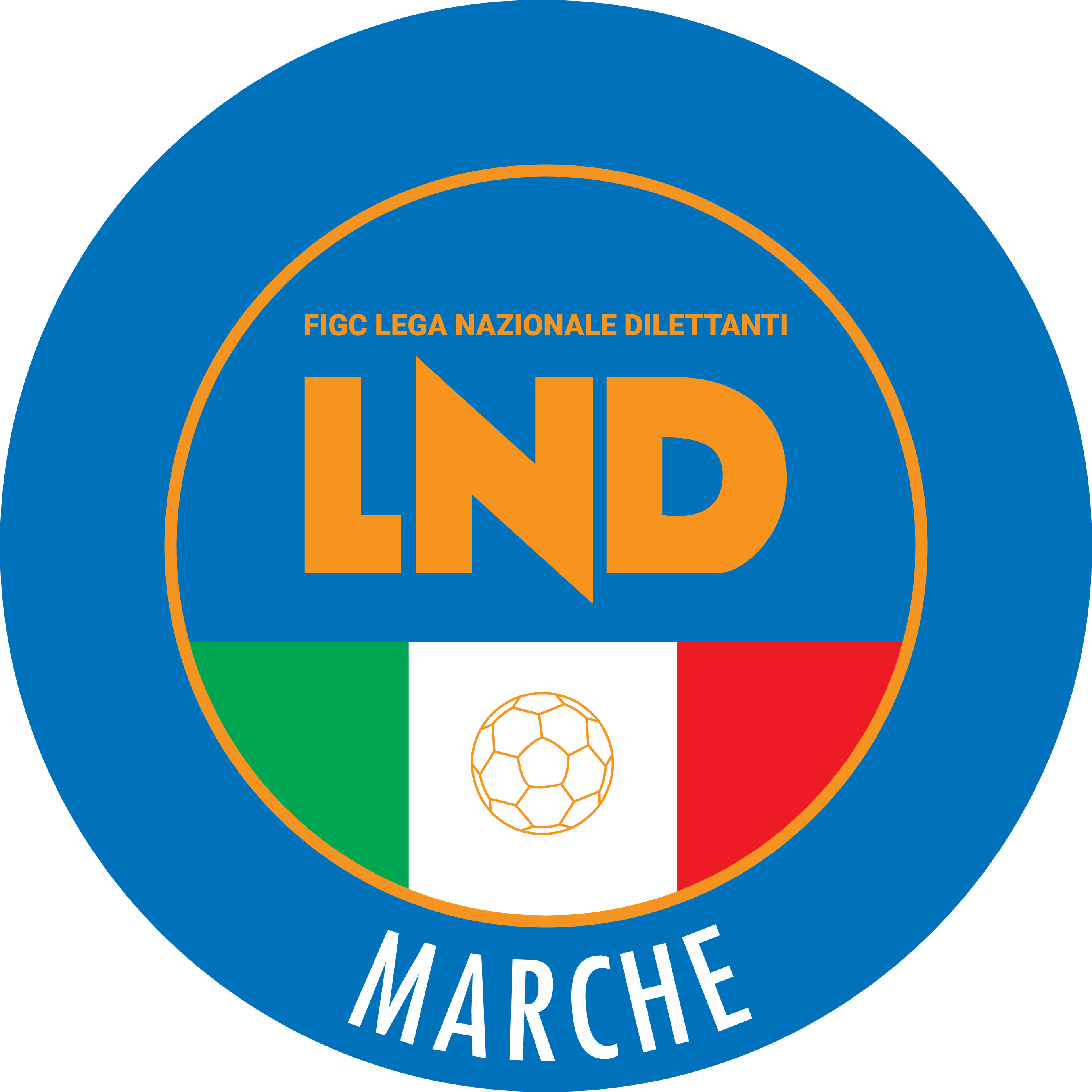 Federazione Italiana Giuoco CalcioLega Nazionale DilettantiCOMITATO REGIONALE MARCHEVia Schiavoni, snc - 60131 ANCONACENTRALINO: 071 285601 - FAX: 071 28560403sito internet: marche.lnd.ite-mail: c5marche@lnd.itpec: c5marche@pec.figcmarche.itTelegram: https://t.me/lndmarchec5Stagione Sportiva 2022/2023Comunicato Ufficiale N° 136 del 30/06/2023Stagione Sportiva 2022/2023Comunicato Ufficiale N° 136 del 30/06/2023SquadraPTGVNPGFGSDRPEA.S.D. SANGIORGIO71262321159461130G.S. AUDAX 1970 S.ANGELO5526174512070500A.S.D. MONTELUPONE CALCIO A 55326172710779280A.S.D. PIETRALACROCE 735226164612883450A.S.D. POL.CAGLI SPORT ASSOCIATI4926161913786510ASD.P. ALMA JUVENTUS FANO452613677752250A.S.D. FUTSAL MONTURANO44261421011284280A.S.D. JESI CALCIO A 540261178888530U.S. PIANACCIO372611411737030A.S.D. INVICTA FUTSAL MACERATA2726901792131-390A.S.D. GROTTACCIA 20052326721766106-400A.S. REAL SAN GIORGIO1626441869150-810A.S.D. NUOVA OTTRANO 981426422053116-630A.S.D. DINAMIS 1990026002645168-120SquadraPTGVNPGFGSDRPEA.S.D. FUTSAL MONTEMARCIANO C5652621239845530A.S.D. AMICI DEL CENTROSOCIO SP.6226202411161500A.S.D. CITTA DI OSTRA5626182610766410A.S.D. ANCONITANA CALCIO A 5502616288568170A.S.D. CHIARAVALLE FUTSAL472615298969200A.S.D. PIEVE D ICO CALCIO A 544261421012585400A.P.D. VERBENA C5 ANCONA40261311210289130A.S.D. LUCREZIA CALCIO A 53626106106072-120A.S.D. ACLI MANTOVANI CALCIO A 53226102147894-160A.S.D. OLYMPIA FANO C5312694137479-50A.S.D. AVIS ARCEVIA 19642026551662103-410A.S.D. GNANO 041926611983120-370A.S.D. OLIMPIA JUVENTU FALCONARA1726521965128-630A.S.D. NEW ACADEMY926232154114-600SquadraPTGVNPGFGSDRPEU.S. TRE TORRI A.S.D.6826222212054660A.S.D. BAYER CAPPUCCINI6626213212958710A.S.D. GAGLIOLE F.C.5626182611474400A.S. AVENALE542617369062280A.S.D. CASTELBELLINO CALCIO A 5382611510898720S.S. CALCETTO CASTRUM LAURI3826115107585-100A.S.D. REAL FABRIANO3526112138687-10A.S.D. POLISPORTIVA VICTORIA3526105118099-190U.S.D. ACLI VILLA MUSONE31269413868600A.P. AURORA TREIA2926851389101-120A.S.D. FUTSAL SAMBUCHETO262675147794-170A.S.D. OSIMO FIVE2526510116892-240POL. SERRALTA926302371128-570A.S.D. POLVERIGI C5926232153120-670SquadraPTGVNPGFGSDRPEA.S.D. NUOVA JUVENTINA FFC78262600210811290A.S.D. FUTSAL CASELLE6226202412468560A.S.D. ROCCAFLUVIONE5426166410172290POL. CSI STELLA A.S.D.402612410106107-10A.S.D. REAL ANCARIA402612410898270A.S.D. REAL EAGLES VIRTUS PAGLIA3526105119697-10A.S.D. ACLI AUDAX MONTECOSARO C53426104129093-30A.S.D. L ALTRO SPORT CALCIO A 533261031380108-280A.S.D. FUTSAL CAMPIGLIONE3226102148288-60A.S.D. FUTSAL PRANDONE31269413838300POL.D. U.MANDOLESI CALCIO302686128590-50A.S. RIVIERA DELLE PALME2226711868106-380S.S.D. PICENO UNITED MMX A R.L.1626441846110-640S.S.D. FUTSAL SANGIUSTESE A.R.L.1426351873148-750SquadraPTGVNPGFGSDRPEA.S.D. SMIRRA CITY5322165110562430A.S.D. URBANIA CALCIO482215348355280A.S.D. VILLA CECCOLINI CALCIO4522143510969400A.S.D. ACQUALAGNA CALCIO C 54222126410871370A.S.D. FRASASSI C53722114710479250A.S.D. MONTECCHIO SPORT3222102109379140A.S.D. CIARNIN30229310938760A.S.D. SPECIAL ONE SPORTING CLUB30229310838210A.S.D. VADO C5252274116988-190A.S.D. PIANDIROSE192254136382-190A.S.D. FFJ CALCIO A 5722141767152-850A.S.D. AUDAX CALCIO PIOBBICO-122211969140-718SquadraPTGVNPGFGSDRPEA.S.D. POLISPORTIVA UROBORO542217329251410A.S.D. CDC 2018492215439352410A.S. CASTELRAIMONDO CALCIO A 5452214359353400POL. SANTA MARIA NUOVA A.S.D.442214269151400A.S.D. MMSA GIOVANE AURORA412213277348250A.S.D. ATLETICO NO BORDERS3522105710572330A.S.D. URBANITAS APIRO34221111010392110C.U.S. CAMERINO A.S.D.28229112858140A.F.C. ANGELI1722521568106-380A.S.D. VALLESINA1722521563104-410C.S.D. VIRTUS TEAM SOC.COOP.1122321753128-750POL. FIUMINATA622211962143-811SquadraPTGVNPGFGSDRPEA S D FUTSAL CASTELFIDARDO6222202013543920CIRCOLO COLLODI CALCIO 54722152510860480ASD.P. CANDIA BARACCOLA ASPIO4622151611566490A.S.D. SAN BIAGIO4222133612394290A.S. CALCETTO NUMANA422213369363300A.S.D. CASENUOVE392213098773140A.S.D. GLS DORICA AN.UR322110298777100A.S.D. ASPIO 2005302293107681-50POLISPORTIVA FUTURA A.D.1622511670108-380A.S.D. GIOVANE ANCONA CALCIO1321411645103-580A.S.D. ANKON NOVA MARMI1122321763130-670A.S.D. PEGASO C5322102146150-100SquadraPTGVNPGFGSDRPEA.S.D. FERMANA FUTSAL 20225422173210742650A.S.D. BORGOROSSO TOLENTINO5022155210640660S.S.D. FIGHT BULLS CORRIDONIA462214449154370A.S.D. CANTINE RIUNITE CSI402212466647190A.S.D. CAPODARCO CASABIANCA C540221318797630A.S.D. SAN GINESIO FUTSAL382212288466180A.S.D. FUTSAL RECANATI362211387850280A.P.D. BOCA CIVITANOVA A.222264127180-90A.S.D. VAL TENNA UNITED1922611567117-500S.S.D. MOGLIANESE1722451376125-490A.S.D. CALCIO S.ELPIDIO A MARE142242167399-260S.S.D. AMATORI STESE 2007 SRL322102150152-100SquadraPTGVNPGFGSDRPEA.S.D. DAMIANI E GATTI ASCOLI63222101227281990SSD AS SAMBENEDETTESE CALCIO A 560222002170561140A.S.D. BOCASTRUM UNITED5322172313254780A.S.D. TRUENTIN LAMA45221507119100190A.S.D. FUTSAL VIRE C54022124610172290A.S.D. RIPABERARDA3022931081109-280A.S.D. SPORTING GROTTAMMARE2722831181112-310A.S.D. AMICI 842122631380102-220A.S.D. FUTSAL L.C.1922611564124-600A.S.D. FROG S CLUB SPORT1122321755139-840A.S.D. TRIBALCIO PICENA1022311846176-130A.S.D. ATLETICO ASCOLI 2000622131836120-840SquadraPTGVNPGFGSDRPEA.S.D. PIANDIROSE5220171211737800ALMAJUVENTUS FANO1906 SRL452014339225670A.S.D. LABELSYSTEM POTENZAPICENA422013348845430A.S.D. CENTRO SPORTIVO SUASA412013256928410A.S.D. ACLI MANTOVANI CALCIO A 5342011187146250POL.D. U.MANDOLESI CALCIO262082106174-130A.S.D. BOCCIOFILA MONTEFANESE252081114557-120A.S.D. RIPABERARDA222064105567-120A.S.D. POTENZA PICENA172052134469-250A.S.D. POLISPORTIVA BOCA S.E.M.122033144297-550POL. GROTTESE A.S.D.320101929168-130SquadraPTGVNPGFGSDRPEA.S.D. REAL FABRIANO3312110110818900G.S. AUDAX 1970 S.ANGELO301210027630460A.S.D. DAMIANI E GATTI ASCOLI2412804484170U.S.D. ACLI VILLA MUSONE16125164757-100A.S.D. CITTA DI OSTRA12124082053-330POL. CSI STELLA A.S.D.61220103280-480A.S.D. ACLI AUDAX MONTECOSARO C541211103385-520SquadraPTGVNPGFGSDRPEA.S.D. REAL FABRIANO5420180213549860A.S.D. FERMANA FUTSAL 2022452014338156250A.S.D. CANTINE RIUNITE CSI392012359750470A.S.D. NUOVA JUVENTINA FFC3820122611274380A.S. CALCETTO NUMANA362011369859390A.S.D. SPECIAL ONE SPORTING CLUB262082107178-70A.S.D. DINAMIS 199025207497085-150G.S. AUDAX 1970 S.ANGELO222071127987-80A.S.D. PIETRALACROCE 731820601470117-470U.S.D. ACLI VILLA MUSONE1420501540106-661A.S.D. OSIMO FIVE320101922114-920SquadraPTGVNPGFGSDRPEA.S.D. AMICI DEL CENTROSOCIO SP.291292110134670SSDARL ITALSERVICE C525128137138330A.S.D. CALCIO A 5 CORINALDO21127058223590A.S. BULDOG T.N.T. LUCREZIA1912615716290G.S. AUDAX 1970 S.ANGELO15125075163-120A.S. ETA BETA FOOTBALL8123182673-470A.S.D. FFJ CALCIO A 5612201048157-1090SquadraPTGVNPGFGSDRPEA.P.D. CERRETO D ESI C5 A.S.D.381412208812760A.S.D. ACLI MANTOVANI CALCIO A 5351411218038420C.U.S. ANCONA331411036625410A.S.D. CSI GAUDIO21147077360130A.S.D. REAL FABRIANO14144284760-130A.S.D. OSIMO FIVE81422103064-340A.S.D. JESI CALCIO A 571421111770-530POL.D. VIRTUS FORTITUDO 1950 SSD714211141113-720SquadraPTGVNPGFGSDRPEA.S.D. REAL EAGLES VIRTUS PAGLIA3814122011540750A.S.D. BORGOROSSO TOLENTINO321410229856420A.S.D. C.U.S. MACERATA CALCIO A529149238138430POL.D. SPES VALDASO 199316145185067-170A.S.D. LABELSYSTEM POTENZAPICENA15145094883-350A.S.D. DAMIANI E GATTI ASCOLI15145093790-530S.S.D. FIGHT BULLS CORRIDONIA13145185970-110A.S.D. MONTELUPONE CALCIO A 521410143276-441SquadraPTGVNPGFGSDRPEA.S.D. AMICI DEL CENTROSOCIO SP.1976104911380SSDARL ITALSERVICE C51775203912270C.U.S. ANCONA157502282530A.S.D. BORGOROSSO TOLENTINO973042742-150A.S.D. ACLI MANTOVANI CALCIO A 5872232331-80A.P.D. CERRETO D ESI C5 A.S.D.772141830-120A.S.D. REAL EAGLES VIRTUS PAGLIA672052627-10A.S.D. C.U.S. MACERATA CALCIO A5070071244-320SquadraPTGVNPGFGSDRPEG.S. AUDAX 1970 S.ANGELO1665103912270A.S.D. CALCIO A 5 CORINALDO146420449350A.S.D. CSI GAUDIO96303413290A.S. ETA BETA FOOTBALL96303231850A.S. BULDOG T.N.T. LUCREZIA762132133-120A.S.D. FFJ CALCIO A 5662042555-300A.S.D. JESI CALCIO A 506006741-340SquadraPTGVNPGFGSDRPEPOL.D. SPES VALDASO 19931976105016340S.S.D. FIGHT BULLS CORRIDONIA1876015023270A.S.D. REAL FABRIANO1374124119220A.S.D. LABELSYSTEM POTENZAPICENA1273314327160A.S.D. MONTELUPONE CALCIO A 5872233039-90A.S.D. DAMIANI E GATTI ASCOLI772142944-150A.S.D. OSIMO FIVE371061848-300POL.D. VIRTUS FORTITUDO 1950 SSD070071762-450SquadraPTGVNPGFGSDRPEA.S.D. AMICI DEL CENTROSOCIO SP.3614120011420940SSDARL ITALSERVICE C5301410029022680ASD.P. ALMA JUVENTUS FANO17145255256-40A.S. BULDOG T.N.T. LUCREZIA17145254255-130A.S.D. CALCIO A 5 CORINALDO12143363244-120U.S. TAVERNELLE10143183178-470G.S. AUDAX 1970 S.ANGELO014001219105-860sq.B ITALSERVICE C5 sq.B0140000000SquadraPTGVNPGFGSDRPEA.S.D. C.U.S. MACERATA CALCIO A5331411019212800A.S.D. ACLI MANTOVANI CALCIO A 5331411019823750A.S.D. CANTINE RIUNITE CSI1914615505000A.S.D. MONTELUPONE CALCIO A 51814606403820C.U.S. ANCONA12144081951-320POL.D. VIRTUS FORTITUDO 1950 SSD61420102876-480A.S.D. CSI GAUDIO41411102198-770sq.B AMICI DEL CENTROSOCIOsq.B0140000000SquadraPTGVNPGFGSDRPES.S.D. FIGHT BULLS CORRIDONIA2187015815430A.S.D. DAMIANI E GATTI ASCOLI1886026414500A.S.D. NUOVA JUVENTINA FFC1585035226260A.P.D. A.V.I.S. RIPATRANSONE381071763-460A.S.D. FOOTBALLCLUBREAL MONTALTO381071386-730SquadraPTGVNPGFGSDRPEA.S.D. AMICI DEL CENTROSOCIO SP.1866004310330SSDARL ITALSERVICE C51264023115160A.S.D. ACLI MANTOVANI CALCIO A 51264023220120A.S.D. C.U.S. MACERATA CALCIO A5106312231490S.S.D. FIGHT BULLS CORRIDONIA662041823-50A.S.D. DAMIANI E GATTI ASCOLI361051252-400A.S.D. CANTINE RIUNITE CSI160151136-250SquadraPTGVNPGFGSDRPEG.S. AUDAX 1970 S.ANGELO86220141040A.S.D. CALCIO A 5 CORINALDO7621117890ASD.P. ALMA JUVENTUS FANO76211181440A.S. BULDOG T.N.T. LUCREZIA461121120-90U.S. TAVERNELLE16013816-80sq.B AMICI DEL CENTROSOCIOsq.B060000000sq.B ITALSERVICE C5 sq.B060000000SquadraPTGVNPGFGSDRPEA.S.D. NUOVA JUVENTINA FFC1876004613330A.S.D. MONTELUPONE CALCIO A 51274023419150C.U.S. ANCONA127402176110A.S.D. CSI GAUDIO973032031-110A.P.D. A.V.I.S. RIPATRANSONE672041922-30POL.D. VIRTUS FORTITUDO 1950 SSD672042128-70A.S.D. FOOTBALLCLUBREAL MONTALTO070061250-380A.S.D. SANGIORGIO070000000Il Responsabile Regionale Calcio a Cinque(Marco Capretti)Il Presidente(Ivo Panichi)